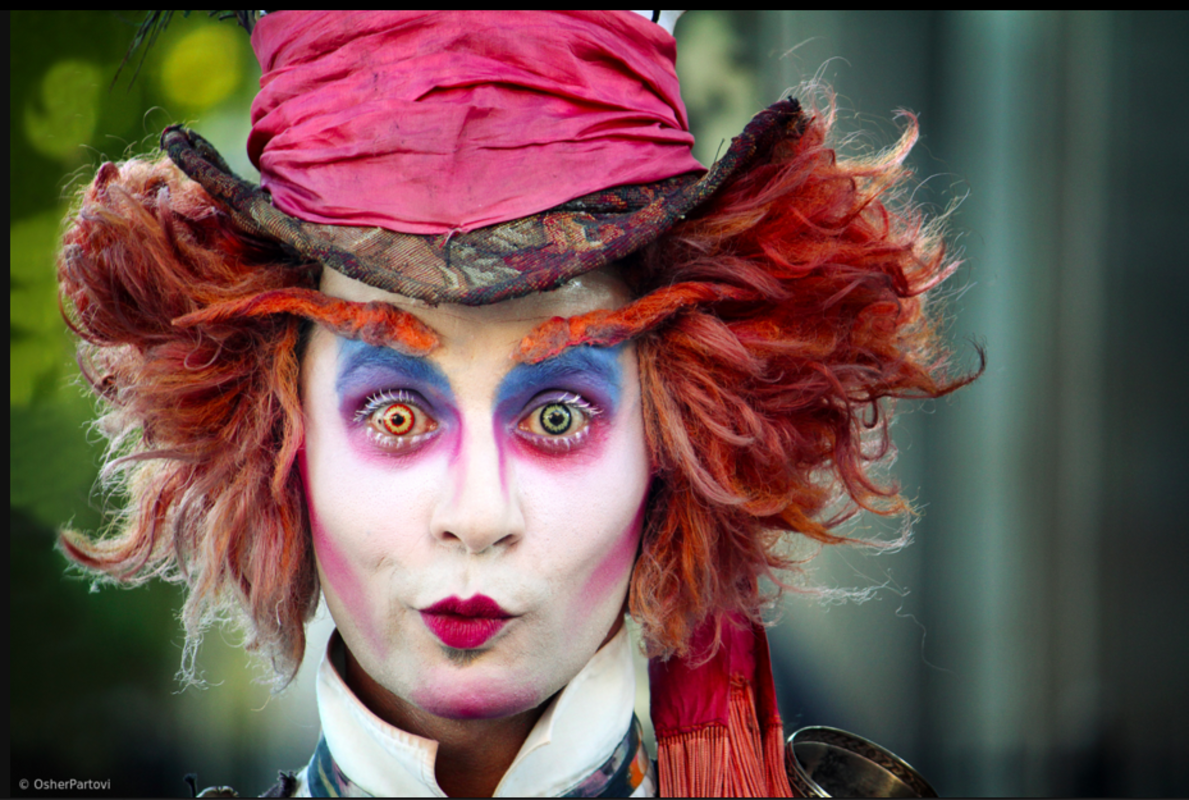 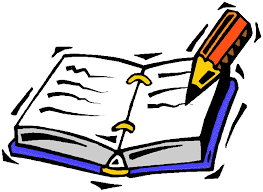 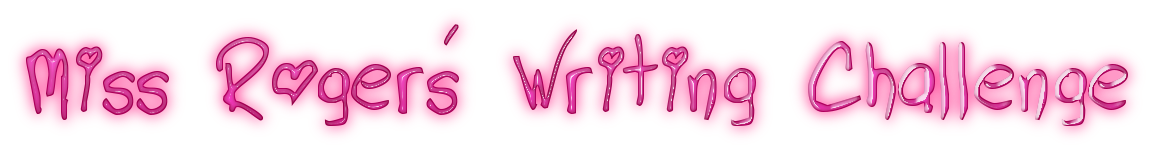 ‘The Mad Hatter’Can you write a character description of the Mad Hatter?Story Starter!He was a most peculiar looking chap…Key Questions to think aboutWho is the Mad Hatter?Which book is the Mad Hatter a character from?Which other characters from the book do you know/can describe?What might the Mad Hatter be looking at?